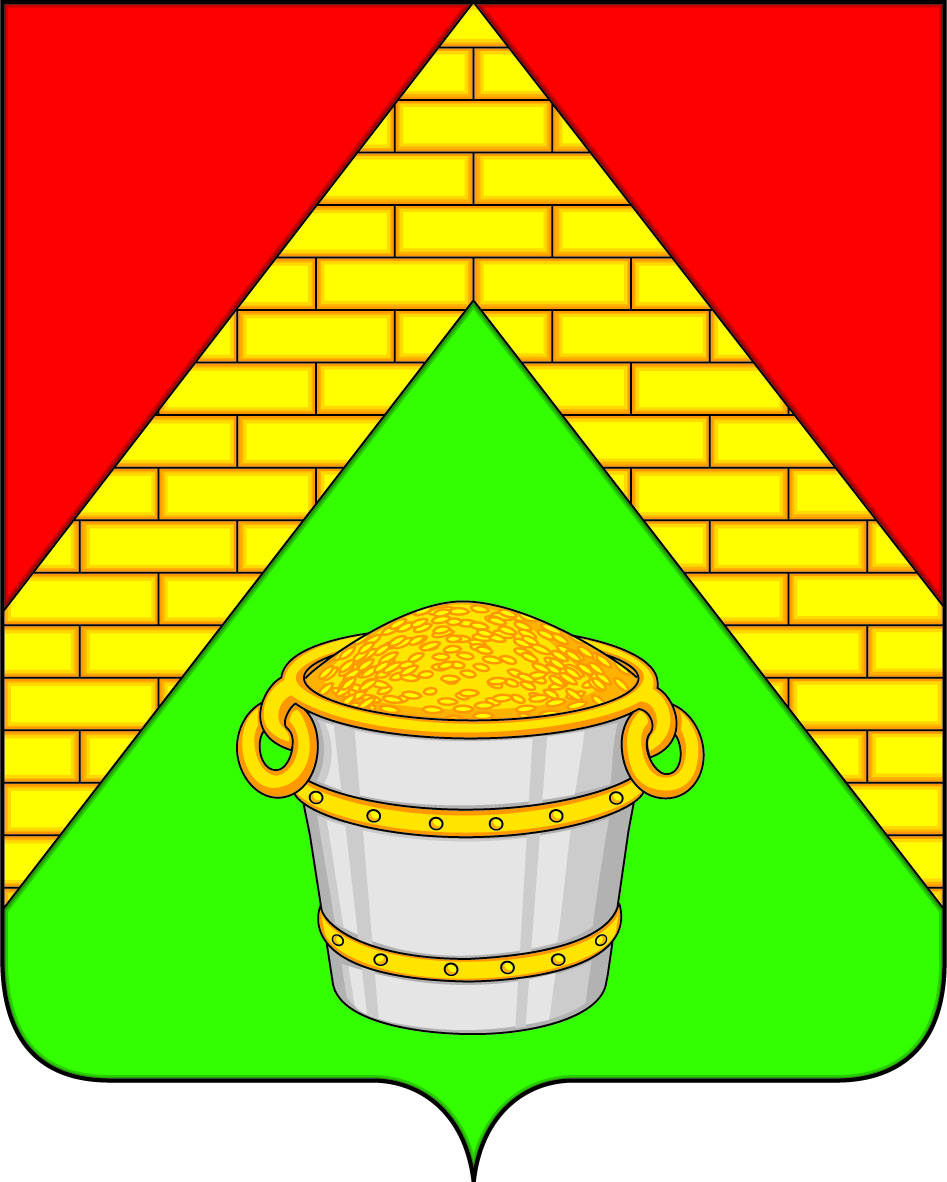 АДМИНИСТРАЦИЯ ЛАТНЕНСКОГО ГОРОДСКОГО ПОСЕЛЕНИЯСЕМИЛУКСКОГО  МУНИЦИПАЛЬНОГО РАЙОНАВОРОНЕЖСКОЙ  ОБЛАСТИУл. Школьная, 16 пос. Латная, 396950РАСПОРЯЖЕНИЕ07.09.2016 г. № 89-р            пос. Латная      Во исполнение вопроса III протокола заседания правительства Воронежской области от 20.01.2016 № 1       1. Утвердить прилагаемую технологическую схему предоставления муниципальной услуги администрацией Латненского городского поселения «Предварительное согласование предоставления земельного участка, находящегося в муниципальной собственности или государственная собственность на который не разграничена».    2. Распоряжение администрации Латненского городского поселения от 29.02.2016 г. № 13-р «Об утверждении технологической схемы предоставления муниципальной услуги администрацией Латненского городского поселения «Предварительное согласование предоставления земельного участка, находящегося в муниципальной собственности или государственная собственность на который не разграничена» считать утратившим силу.     3. Разместить технологическую схему предоставления муниципальной услуги администрацией Латненского городского поселения «Предварительное согласование предоставления земельного участка, находящегося в муниципальной собственности или государственная собственность на который не разграничена» на официальном сайте администрации Латненского городского поселения в сети Интернет.     4. Контроль за исполнением настоящего распоряжения оставляю за собой. Глава администрации Латненского городского поселения                                                  А.В. БратякинПриложение 	к распоряжению администрации
	Латненского городского поселения
		от 07.09. 2016 г.  № 89-рТЕХНОЛОГИЧЕСКАЯ СХЕМАпредоставления муниципальной услуги«Предварительное согласование предоставления земельного участка, находящегося в муниципальной собственности или государственная собственность на который не разграничена»Раздел 1. «Общие сведения о государственной (муниципальной) услуге»Раздел 2. «Общие сведения о «подуслугах»Раздел 3. «Сведения о заявителях «подуслуги»Раздел 4. «Документы, предоставляемые заявителем для получения «подуслуги»Раздел 5. «Документы и сведения, получаемые посредством межведомственного информационного взаимодействия»Раздел 6. «Результат «подуслуги»Раздел 7. «Технологические процессы предоставления «подуслуги»Раздел 8. «Особенности предоставления «подуслуги» в электронной форме»Приложение N 2к Административному регламентуВ администрацию Латненского городского поселения______________________________________(наименование заявителя - юридического лица)______________________________________(Ф.И.О. заявителя,______________________________________паспортные данные, место жительства)____________________________________________________________________________(почтовый адрес и (или) адрес электронной почты)ЗАЯВЛЕНИЕо предварительном согласовании предоставления земельного участкаПрошу предварительно согласовать предоставление земельного участка, находящегося в муниципальной собственности или государственная собственность на который не разграничена, расположенного по адресу: пос.Латная, ул.(пер.)_____________________________ площадью ______ кв. м, кадастровый № ______________________, _____________________________ _________________________________________________________________.(реквизиты решения об утверждении проекта межевания территории, если образование испрашиваемого земельного участка предусмотрено указанным проектом)_________________________________________________________________ (основание предоставления земельного участка, из числа предусмотренных пунктом 2 статьи 39.3, статьей 39.5, пунктом 2 статьи 39.6 или пунктом 2 статьи 39.10 Земельного кодекса РФ; вид права, на котором заявитель желает приобрести земельный участок, если предоставление земельного участка возможно на нескольких видах прав)Цель использования земельного участка________________________________.______________________________________________________________ (реквизиты решения об утверждении документа территориального планирования и (или) проекта планировки территории, в случае, если земельный участок предоставляется для размещения объектов, предусмотренных этим документом и (или) проектом) ______________________________________________________________ (реквизиты решения об изъятии земельного участка для муниципальных нужд, в случае, если земельный участок предоставляется взамен земельного участка, изымаемого для муниципальных нужд)Постановление о предварительном согласовании предоставления земельного участка прошу выдать мне лично (или   уполномоченному  представителю)  /  выслать  по  почте  (по  желанию заявителя).    Приложения: (указывается список прилагаемых к заявлению документов):__________________________________________________________________  _______________________ _______________ __________________      (должность)                                              (подпись)         (фамилия И.О.)    М.П.Приложение N 4к Административному регламентуРАСПИСКАв получении документов, представленных для принятиярешения о предварительном согласовании предоставления земельного участка    Настоящим удостоверяется, что заявитель__________________________________________________________________                         (ФИО)представил, а сотрудник __________________________________________________________________получил «_____» ________________ _________ документы                (число)        (месяц прописью)          (год)в количестве _______________________________ экземпляров                                      (прописью)по  прилагаемому  к  заявлению перечню документов, необходимых для принятия решения  о предварительном согласовании предоставления земельного участка (согласно п. 2.6.1 настоящего Административного регламента):________________________________________________________________________________________________________________________________________________________________________________________________________________________________________________________________________    Перечень   документов,  которые  будут  получены  по   межведомственным запросам: _____________________________________________________________________________________________________________________________________________________________________  _____________  _____________________      (должность специалиста,                                      (подпись)                    (расшифровка подписи)ответственного за прием документов)Об утверждении технологической схемы предоставления муниципальной услуги администрацией Латненского городского поселения «Предварительное согласование предоставления земельного участка, находящегося в муниципальной собственности или государственная собственность на который не разграничена»№ п/пПараметрЗначение параметра/состояние1.Наименование органа, предоставляющего услугуАдминистрация Латненского городского поселения Семилукского муниципального района Воронежской области2.Номер услуги в федеральном реестре36401000100008399853.Полное наименование услуги«Предварительное согласование предоставления земельного участка, находящегося в муниципальной собственности или государственная собственность на который не разграничена»4.Краткое наименование услуги«Предварительное согласование предоставления земельного участка, находящегося в муниципальной собственности или государственная собственность на который не разграничена»5.Административный регламент предоставления услугипостановление администрации Латненского городского поселения Семилукского муниципального района Воронежской области от 10.09.2015 г. № 231 «Об утверждении административного регламента администрации Латненского городского поселения по предоставлению муниципальной услуги «Предварительное согласование предоставления земельного участка, находящегося в муниципальной собственности или государственная собственность на который не разграничена»6.Перечень «подуслуг»1. Предварительное согласование предоставления земельного участка для индивидуального жилищного строительства, ведения личного подсобного хозяйства в границах населенного пункта, садоводства, дачного хозяйства.2. Предварительное согласование предоставления земельного участка, (за исключением предварительного согласования земельного участка для индивидуального жилищного  строительства, ведения личного подсобного хозяйства в границах населенного пункта, садоводства, дачного хозяйства),7.Способы оценки качества предоставления услугиТелефонная связь, портал гос.услуг, официальный сайт администрации, личное обращениеСрок предоставления
 в зависимости от условийСрок предоставления
 в зависимости от условийОснования отказа 
в приеме документовОснования отказа в предоставлении «подуслуги»Основания приостановления предоставления «подуслуги»Срок приостановления предоставления «подуслуги»Плата за предоставление «подуслуги»Плата за предоставление «подуслуги»Плата за предоставление «подуслуги»Способ обращения за получением «подуслуги»Способ получения результатата «подуслуги»при подаче заявления 
по месту жительства (месту нахождения 
юр. лица)при подаче заявления 
не по месту жительства (по месту обращения)Основания отказа 
в приеме документовОснования отказа в предоставлении «подуслуги»Основания приостановления предоставления «подуслуги»Срок приостановления предоставления «подуслуги»наличие платы (государственной пошлины)реквизиты нормативного правового акта, являющегося основанием для взимания платы (государственной пошлины)КБК для 
взимания платы (государственной пошлины),
 в том числе 
через МФЦСпособ обращения за получением «подуслуги»Способ получения результатата «подуслуги»12345678910111. Предварительное согласование предоставления земельного участка для индивидуального жилищного строительства, ведения личного подсобного хозяйства в границах населенного пункта, садоводства, дачного хозяйства1. Предварительное согласование предоставления земельного участка для индивидуального жилищного строительства, ведения личного подсобного хозяйства в границах населенного пункта, садоводства, дачного хозяйства1. Предварительное согласование предоставления земельного участка для индивидуального жилищного строительства, ведения личного подсобного хозяйства в границах населенного пункта, садоводства, дачного хозяйства1. Предварительное согласование предоставления земельного участка для индивидуального жилищного строительства, ведения личного подсобного хозяйства в границах населенного пункта, садоводства, дачного хозяйства1. Предварительное согласование предоставления земельного участка для индивидуального жилищного строительства, ведения личного подсобного хозяйства в границах населенного пункта, садоводства, дачного хозяйства1. Предварительное согласование предоставления земельного участка для индивидуального жилищного строительства, ведения личного подсобного хозяйства в границах населенного пункта, садоводства, дачного хозяйства1. Предварительное согласование предоставления земельного участка для индивидуального жилищного строительства, ведения личного подсобного хозяйства в границах населенного пункта, садоводства, дачного хозяйства1. Предварительное согласование предоставления земельного участка для индивидуального жилищного строительства, ведения личного подсобного хозяйства в границах населенного пункта, садоводства, дачного хозяйства1. Предварительное согласование предоставления земельного участка для индивидуального жилищного строительства, ведения личного подсобного хозяйства в границах населенного пункта, садоводства, дачного хозяйства1. Предварительное согласование предоставления земельного участка для индивидуального жилищного строительства, ведения личного подсобного хозяйства в границах населенного пункта, садоводства, дачного хозяйства1. Предварительное согласование предоставления земельного участка для индивидуального жилищного строительства, ведения личного подсобного хозяйства в границах населенного пункта, садоводства, дачного хозяйства 30 дней 30 дней-заявление не соответствует установленным требованиям;-подано в иной уполномоченный орган;- к заявлению не приложены документы, предоставляемые в соответствии с установленными требованиями- схема расположения земельного участка, приложенная к заявлению о предварительном согласовании предоставления земельного участка, не может быть утверждена по основаниям, указанным в пункте 16 ст.11.10 Земельного Кодекса РФ;-земельный участок, который предстоит образовать, не может быть предоставлен заявителю по основаниям, указанным в пунктах 1-13,15-19, 22 и 23 статьи 39.16 Земельного Кодекса РФ;-земельный участок, границы которого уточнению в соответствии с Федеральным законом «О государственном кадастре недвижимости», не может быть предоставлен заявителю по основаниям указанным в подпунктах 1-23 ст.39.16 Земельного Кодекса РФ.нетнетне предусмотренонетнет1. Лично2. Через уполномоченного представителя3. Через МФЦ 4. По почте;5. Электронно1. Лично2. Через уполномоченного представителя3. Через МФЦ 4. По почте;5. Электронно2. Предварительное согласование предоставления земельного участка, (за исключением предварительного согласования земельного участка для индивидуального жилищного  строительства, ведения личного подсобного хозяйства в границах населенного пункта, садоводства, дачного хозяйства,2. Предварительное согласование предоставления земельного участка, (за исключением предварительного согласования земельного участка для индивидуального жилищного  строительства, ведения личного подсобного хозяйства в границах населенного пункта, садоводства, дачного хозяйства,2. Предварительное согласование предоставления земельного участка, (за исключением предварительного согласования земельного участка для индивидуального жилищного  строительства, ведения личного подсобного хозяйства в границах населенного пункта, садоводства, дачного хозяйства,2. Предварительное согласование предоставления земельного участка, (за исключением предварительного согласования земельного участка для индивидуального жилищного  строительства, ведения личного подсобного хозяйства в границах населенного пункта, садоводства, дачного хозяйства,2. Предварительное согласование предоставления земельного участка, (за исключением предварительного согласования земельного участка для индивидуального жилищного  строительства, ведения личного подсобного хозяйства в границах населенного пункта, садоводства, дачного хозяйства,2. Предварительное согласование предоставления земельного участка, (за исключением предварительного согласования земельного участка для индивидуального жилищного  строительства, ведения личного подсобного хозяйства в границах населенного пункта, садоводства, дачного хозяйства,2. Предварительное согласование предоставления земельного участка, (за исключением предварительного согласования земельного участка для индивидуального жилищного  строительства, ведения личного подсобного хозяйства в границах населенного пункта, садоводства, дачного хозяйства,2. Предварительное согласование предоставления земельного участка, (за исключением предварительного согласования земельного участка для индивидуального жилищного  строительства, ведения личного подсобного хозяйства в границах населенного пункта, садоводства, дачного хозяйства,2. Предварительное согласование предоставления земельного участка, (за исключением предварительного согласования земельного участка для индивидуального жилищного  строительства, ведения личного подсобного хозяйства в границах населенного пункта, садоводства, дачного хозяйства,2. Предварительное согласование предоставления земельного участка, (за исключением предварительного согласования земельного участка для индивидуального жилищного  строительства, ведения личного подсобного хозяйства в границах населенного пункта, садоводства, дачного хозяйства,2. Предварительное согласование предоставления земельного участка, (за исключением предварительного согласования земельного участка для индивидуального жилищного  строительства, ведения личного подсобного хозяйства в границах населенного пункта, садоводства, дачного хозяйства,Не должен превышать тридцати  дней со дня поступления заявления Не должен превышать тридцати  дней со дня поступления заявления-заявление не соответствует установленным требованиям;-подано в иной уполномоченный орган;- к заявлению не приложены документы, предоставляемые в соответствии с установленными требованиями.- схема расположения земельного участка, приложенная к заявлению о предварительном согласовании предоставления земельного участка, не может быть утверждена по основаниям, указанным в пункте 16 ст.11.10 Земельного Кодекса РФ;-земельный участок, который предстоит образовать, не может быть предоставлен заявителю по основаниям, указанным в пунктах 1-13,15-19, 22 и 23 статьи 39.16 Земельного Кодекса РФ;-земельный участок, границы которого уточнению в соответствии с Федеральным законом «О государственном кадастре недвижимости», не может быть предоставлен заявителю по основаниям указанным в подпунктах 1-23 ст.39.16 Земельного Кодекса РФ.-поступление заявления о намерении участвовать в аукционенетнетне предусмотренонетнет1. Лично2. Через уполномоченного представителя3. Через МФЦ 4. По почте;5. Электронно1. Лично2. Через уполномоченного представителя3. Через МФЦ 4. По почте;5. Электронно№ 
п/пКатегории лиц, 
имеющих право на 
получение «подуслуги»Документ, подтверждающий правомочие заявителя соответствующей категории на получение «подуслуги»Установленные 
требования 
к документу, подтверждающему правомочие заявителя соответствующей категории на 
получение «подуслуги»Наличие возможности подачи заявления 
на предоставление «подуслуги» представителями заявителяИсчерпывающий перечень лиц, имеющих право на подачу заявления от имени заявителяНаименование документа, подтверждающего право подачи заявления от имени заявителяУстановленные требования 
к документу, подтверждающему право подачи заявления от имени заявителя12345678Подуслуга № 1Подуслуга № 1Подуслуга № 1Подуслуга № 1Подуслуга № 1Подуслуга № 1Подуслуга № 1Подуслуга № 11физические лицапаспорт- должен отвечать требованиям РФ предъявляемых к данному виду документа;
- должен быть действительным на срок обращения за предоставлением услугиимеетсядееспособное физическое лицодоверенность- быть действительным на момент подачи заявления;- отвечать требованиям РФ предъявляемых к данному виду документа2юридические лицаучредительные документы- должен отвечать требованиям РФ предъявляемых к данному виду документа;
имеетсядееспособное физическое лицодоверенность- быть действительным на момент подачи заявления;- отвечать требованиям РФ предъявляемых к данному виду документаПодуслуга № 2Подуслуга № 2Подуслуга № 2Подуслуга № 2Подуслуга № 2Подуслуга № 2Подуслуга № 2Подуслуга № 2физические лицапаспортдолжен отвечать требованиям РФ предъявляемых к данному виду документа;Должен быть действительным на срокимеетсядееспособное физическое лицодоверенность- быть действительным на момент подачи заявления;- отвечать требованиям РФ предъявляемых к данному виду документафизические лицасвидетельство о постановки на учет в качестве индивидуального предпринимателядолжен отвечать требованиям РФ предъявляемых к данному виду документа;имеетсядееспособное физическое лицодоверенность- быть действительным на момент подачи заявления;- отвечать требованиям РФ предъявляемых к данному виду документаКрестьянские (фермерские) хозяйстваучредительные документыдолжны отвечать требованиям РФ предъявляемых к данному виду документаимеетсядееспособное физическое лицодоверенность- быть действительным на момент подачи заявления;- отвечать требованиям РФ предъявляемых к данному виду документа№
 п/пКатегория 
документаНаименования документов, 
которые предоставляет заявитель 
для получения «подуслуги»Количество необходимых экземпляров документа с указанием подлинник/копияУсловие предоставления документаУстановленные требования 
к документуФорма (шаблон) документаОбразец документа/заполнение документа12345678Подуслуга № 1Подуслуга № 1Подуслуга № 1Подуслуга № 1Подуслуга № 1Подуслуга № 1Подуслуга № 1Подуслуга № 11Заявление о предоставлении услугиЗаявление о предварительном согласовании предоставления земельного участка1 экз. оригиналнетЗаявление по форме указанной в приложении.Сведения, указанные в заявлении подтверждаются подписью лица подавшего заявление, с указанием даты подачи заявления.прилож. № 2прилож. № 22Документ удостоверяющий личность заявителя или его представителякопия паспорта1 экз. копиянетсоответствовать требованиям установленным законодательством РФ3Документ, подтверждающий полномочия представителя заявителя1. Доверенность1 экз. подлинник или копия, заверенная в установленном порядкенетсоответствовать требованиям установленным законодательством РФ3Документ, подтверждающий полномочия представителя заявителя2. Учредительные документы1 экэ. копия, заверенная в установленном порядкенетсоответствовать требованиям установленным законодательством РФ4СхемаСхема границ предлагаемых к использованию земель или части земельного участка на кадастровом плане территории с указанием координат характерных точек границ территории1 экз. Подлинникнетсоответствовать требованиям установленным законодательством РФ5Документы подтверждающие право заявителя на предоставление земельного участка без проведения торгов по основаниям, предусмотренным Земельным кодексом РФДокументы, подтверждающие право заявителя на предоставления земельного участка без проведения торгов по основаниям, предусмотренным Земельный кодексом РФ1 экз. Подлинник или копия, заверенная в установленном порядкенесоответствовать требованиям установленным законодательством РФ2. Подуслуга № 22. Подуслуга № 22. Подуслуга № 22. Подуслуга № 22. Подуслуга № 22. Подуслуга № 22. Подуслуга № 22. Подуслуга № 21Заявление о предоставлении услугизаявление о предварительном согласовании предоставления земельного участка1 экз. оригиналнетЗаявление по форме указанной в приложении.Сведения, указанные в заявлении подтверждаются подписью лица подавшего заявление, с указанием даты подачи заявления.прилож. № 2прилож. № 22Документ, удостоверяющий личность заявителя или его представителяКопия паспорта1экз. копиянетСоответствовать требованиям установленным законодательством РФ3Документ, удостоверяющий полномочия представителя заявителядоверенность1 экз. подлинник или копия, заверенная в установленном порядкенетСоответствовать требованиям установленным законодательством РФ4СхемаСхема границ предлагаемых к использованию земель или части земельного участка на кадастровом плане территории с указанием координат характерных точек границ территории1 экз. подлинникнетСоответствовать требованиям установленным законодательством РФРеквизиты актуальной технологической карты межведомственного взаимодействияНаименование запрашиваемого документа (сведения)Перечень 
и состав сведений, запрашиваемых 
в рамках межведомственного информационного взаимодействияНаименование 
органа 
(организации), направляющего(ей) межведомственный запросНаименование 
органа 
(организации), 
в адрес которого(ой) направляется межведомственный запросSID электронного сервиса/ наименование вида сведенийСрок 
осуществления межведомственного информационного взаимодействияФормы (шаблоны) межведомственного запроса и ответа на межведомственный запросОбразцы
 заполнения форм межведомственного запроса и ответа на межведомственный запрос 1234567891. Подуслуга № 11. Подуслуга № 11. Подуслуга № 11. Подуслуга № 11. Подуслуга № 11. Подуслуга № 11. Подуслуга № 11. Подуслуга № 11. Подуслуга № 11. Кадастровый паспорт земельного участка- кадастровый номер;- адрес;- площадь- наименование объектаАдминистрация Латненского городского поселения Семилукского муниципального района Воронежской областиФилиал ФГБУ «Федеральная кадастровая Палата Россреестра» по Воронежской областиSID00035641 день-направление запроса;5 дней – направление ответа на запрос.2. Выписка из Единого государственного реестра прав на недвижимое имущество и сделок с ним (далее ЕГРП) о правах на земельный участок или уведомление об отсутствии в ЕГРП сведений о зарегистрированных правах на земельный участок- кадастровый номер;- адрес;- площадь- наименование объекта;- сведения о собственнике.Администрация Латненского городского поселения Семилукского муниципального района Воронежской областиФилиал ФГБУ «Федеральная кадастровая Палата Россреестра» по Воронежской областиSID00035641 день-направление запроса;5 дней – направление ответа на запрос.3. Выписка из Единого государственного реестра прав на недвижимое имущество и сделок с ним (далее ЕГРП) о правах на земельный участок или уведомление об отсутствии в ЕГРП сведений о зарегистрированных правах на указанные здания, строения, сооружения- кадастровый номер;- адрес;- площадь- наименование объекта;- сведения о собственнике.Администрация Латненского городского поселения Семилукского муниципального района Воронежской областиФилиал ФГБУ «Федеральная кадастровая Палата Россреестра» по Воронежской областиSID00035641 день-направление запроса;5 дней – направление ответа на запрос.4. Выписка из Единого государственного реестра юридических лиц- наименование;-организационно-правовая форма;-юридический адрес;-ИНН-ОГРНАдминистрация Латненского городского поселения Семилукского муниципального района Воронежской областиФНС РоссииSID00035641 день-направление запроса;5 дней – направление ответа на запрос.5. Выписка из Единого государственного реестра индивидуальных предпринимателей (в случае, если заявитель является индивидуальным предпринимателем)- наименование;-организационно-правовая форма;-юридический адрес;-ИНН-ОГРНАдминистрация Латненского городского поселения Семилукского муниципального района Воронежской областиФНС РоссииSID00035641 день-направление запроса;5 дней – направление ответа на запрос.2. Подуслуга № 22. Подуслуга № 22. Подуслуга № 22. Подуслуга № 22. Подуслуга № 22. Подуслуга № 22. Подуслуга № 22. Подуслуга № 22. Подуслуга № 21. Кадастровый паспорт земельного участка-кадастровый номер;-адрес;-площадь;-наименование объекта.Администрация Латненского городского поселения Семилукского муниципального района Воронежской областиФилиал ФГБУ «Федеральная кадастровая Палата Россреестра» по Воронежской областиSID00035641 день-направление запроса;5 дней – направление ответа на запрос.2. Выписка из Единого государственного реестра прав на недвижимое имущество и сделок с ним (далее ЕГРП) о правах на земельный участок или уведомление об отсутствии в ЕГРП сведений о зарегистрированных правах на земельный участок- кадастровый номер;- адрес;- площадь- наименование объекта;- сведения о собственнике.Администрация Латненского городского поселения Семилукского муниципального района Воронежской областиФилиал ФГБУ «Федеральная кадастровая Палата Россреестра» по Воронежской областиSID00035641 день-направление запроса;5 дней – направление ответа на запрос.3. Выписка из Единого государственного реестра прав на недвижимое имущество и сделок с ним (далее ЕГРП) о правах на земельный участок или уведомление об отсутствии в ЕГРП сведений о зарегистрированных правах на указанные здания, строения, сооружения- кадастровый номер;- адрес;- площадь- наименование объекта;- сведения о собственнике.Администрация Латненского городского поселения Семилукского муниципального района Воронежской областиФилиал ФГБУ «Федеральная кадастровая Палата Россреестра» по Воронежской областиSID00035641 день-направление запроса;5 дней – направление ответа на запрос.4. Выписка из Единого государственного реестра юридических лиц- наименование;-организационно-правовая форма;-юридический адрес;-ИНН-ОГРНАдминистрация Латненского городского поселения Семилукского муниципального района Воронежской областиФНС РоссииSID00035641 день-направление запроса;5 дней – направление ответа на запрос.5. Выписка из Единого государственного реестра индивидуальных предпринимателей (в случае, если заявитель является индивидуальным предпринимателем)- наименование;-организационно-правовая форма;-юридический адрес;-ИНН-ОГРНАдминистрация Латненского городского поселения Семилукского муниципального района Воронежской областиФНС РоссииSID00035641 день-направление запроса;5 дней – направление ответа на запрос.№ п/пДокумент/
документы, 
являющийся (иеся) результатом 
«подуслуги»Требования 
к документу/
документам, 
являющемуся (ихся) результатом
 «подуслуги»Характеристика 
результата 
«подуслуги»
(положительный/
отрицательный)Форма документа/
документов, являющегося (ихся) результатом «подуслуги»Образец документа/
документов, являющегося (ихся) результатом «подуслуги»Способы получения результата «подуслуги»Срок хранения невостребованных
 заявителем результатов «подуслуги»Срок хранения невостребованных
 заявителем результатов «подуслуги»№ п/пДокумент/
документы, 
являющийся (иеся) результатом 
«подуслуги»Требования 
к документу/
документам, 
являющемуся (ихся) результатом
 «подуслуги»Характеристика 
результата 
«подуслуги»
(положительный/
отрицательный)Форма документа/
документов, являющегося (ихся) результатом «подуслуги»Образец документа/
документов, являющегося (ихся) результатом «подуслуги»Способы получения результата «подуслуги»в органев МФЦ123456789Подуслуга № 1Подуслуга № 1Подуслуга № 1Подуслуга № 1Подуслуга № 1Подуслуга № 1Подуслуга № 1Подуслуга № 1Подуслуга № 11Постановление администрации о предварительном согласовании предоставления земельного участкаПодписывается главой, и регистрируетсяположительныйписьменная-по почте;-через полномочного представителя;-через МФЦпостоянно1 год2Постановление администрации об отказе в предварительном согласовании предоставления земельного участкаПодписывается главой, и регистрируетсяотрицательныйписьменная-по почте;-через полномочного представителя;-через МФЦпостоянно1 год2. Подуслуга № 22. Подуслуга № 22. Подуслуга № 22. Подуслуга № 22. Подуслуга № 22. Подуслуга № 22. Подуслуга № 22. Подуслуга № 22. Подуслуга № 21Постановление администрации о предварительном согласовании предоставления земельного участкаПодписывается главой, и регистрируетсяположительныйписьменная-по почте;-через полномочного представителя;-через МФЦпостоянно1 год2Постановление администрации об отказе в предварительном согласовании предоставления земельного участкаПодписывается главой, и регистрируетсяотрицательныйписьменная-по почте;-через полномочного представителя;-через МФЦпостоянно1 год№ п/пНаименование процедуры 
процессаОсобенности исполнения процедуры процессаСроки исполнения процедуры (процесса)Исполнитель процедуры процессаРесурсы, необходимые 
для выполнения процедуры процессаФормы документов, необходимые для выполнения процедуры процесса1234567Подуслуга № 1Подуслуга № 1Подуслуга № 1Подуслуга № 1Подуслуга № 1Подуслуга № 1Подуслуга № 11Прием и регистрация заявление и прилагаемых к нему документов-проверка документа, удостоверяющего личность заявителя;- проверка комплектности документов, правильности оформления и содержаний представленных документах, соответствия сведений, содержащихся в разных документа;-сверка данных представленных документов с данными, указанными в заявлении;-сличение копий с подлинниками документа, заверение копии документов;-регистрация поданного заявления;-подготовка и выдача расписки о приеме заявления с документами;-информирование заявителя о сроках предоставления муниципальной услуги;-передача заявления с документами в администрацию Латненского городского поселения (при обращении заявителя в УА МФЦ)1 деньответственно лицоАвтоматизированное рабочее местонет2Проверка заявления и прилагаемых к нему документов на соответствие установленным требованиям- проверка комплектности документов, правильности оформления и содержания представленных документов, соответствия сведений, содержащих в разных документах10 днейответственно лицоАвтоматизированное рабочее местонет3Рассмотрение представленных документов, в том числе истребование документов (сведений) в рамках межведомственного взаимодействия- рассмотрение заявления и представленных документов и принятие решения о предоставлении муниципальной услуги;9 днейответственно лицоАвтоматизированное рабочее местонет4Подготовка проекта постановления администрации о предварительном согласовании предоставления земельного участка либо проекта постановления администрации об отказе в предварительном согласовании предоставления земельного участка- подготовка проекта постановления администрации о предварительном согласовании предоставления земельного участка;- подготовка проекта постановления администрации об отказе в предварительном согласовании предоставления земельного участка;- подписание постановления главой и регистрация;8 днейответственно лицоАвтоматизированное рабочее местонет5Направление (выдача) заявителю постановления администрации о предварительном согласовании предоставления земельного участка или постановления администрации об отказе в предварительном согласовании предоставления земельного участка- предоставление постановления заявителю указанным им способом.2 дняответственно лицоАвтоматизированное рабочее местонет2. Подуслуга № 22. Подуслуга № 22. Подуслуга № 22. Подуслуга № 22. Подуслуга № 22. Подуслуга № 22. Подуслуга № 21Прием и регистрация заявление и прилагаемых к нему документов-проверка документа, удостоверяющего личность заявителя;- проверка комплектности документов, правильности оформления и содержаний представленных документах, соответствия сведений, содержащихся в разных документа;-сверка данных представленных документов с данными, указанными в заявлении;-сличение копий с подлинниками документа, заверение копии документов;-регистрация поданного заявления;-подготовка и выдача расписки о приеме заявления с документами;-информирование заявителя о сроках предоставления муниципальной услуги;-передача заявления с документами в администрацию Латненского городского поселения (при обращении заявителя в УА МФЦ)1 деньответственно лицоАвтоматизированное рабочее местонет2Проверка заявления и прилагаемых к нему документов на соответствие установленным требованиям- проверка комплектности документов, правильности оформления и содержания представленных документов, соответствия сведений, содержащих в разных документах10 днейответственно лицоАвтоматизированное рабочее местонет3Рассмотрение представленных документов, в том числе истребование документов (сведений) в рамках межведомственного взаимодействия- рассмотрение заявления и представленных документов и принятие решения о предоставлении муниципальной услуги;- формирование и направление межведомственных запросов;- рассмотрение полученных ответов и принятие решения предварительном согласовании предоставления земельного участка или отказа в предварительном согласовании предоставления земельного участка.9 днейответственно лицоАвтоматизированное рабочее местонет4Опубликование извещения о предоставлении земельного участка для индивидуального жилищного строительства, ведения личного подсобного хозяйства в границах населенного пункта, садоводства, дачного хозяйства на официальном сайте администрации в информационной сети Интернет- опубликование извещения о предоставлении земельного участка для индивидуального жилищного строительства, ведения личного подсобного хозяйства в границах населенного пункта, садоводства, дачного хозяйства в официальном Вестнике;- размещение извещения о предоставлении земельного участка для индивидуального жилищного строительства, ведения личного подсобного хозяйства в границах населенного пункта, садоводства, дачного хозяйства на официальном сайте администрации в информационно-телекоммуникационной сети «Интернет» www.latadmin.ru- размещение извещения о предоставлении земельного участка для индивидуального жилищного строительства, ведения личного подсобного хозяйства в границах населенного пункта, садоводства, дачного хозяйства на официальном сайте Российской Федерации в сети «Интернет» www.torgi.gov.ru4 дняответственно лицоАвтоматизированное рабочее местонет5Подготовка проекта постановления администрации о предварительном согласовании предоставления земельного участка либо проекта постановления администрации об отказе в предварительном согласовании предоставления земельного участка для индивидуального жилищного строительства, ведения личного подсобного хозяйства в границах населенного пункта, садоводства, дачного хозяйства-подготовка проекта постановления администрации о предварительном согласовании предоставления земельного участка;-подготовка проекта постановления администрации об отказе в предварительном согласовании предоставления земельного участка;-подписание постановления главой администрации и регистрация4 дняответственно лицоАвтоматизированное рабочее местонет6Направление (выдача) заявителю постановления администрации о предварительном согласовании предоставления земельного участка или постановления администрации об отказе в предварительном согласовании предоставления земельного участка для индивидуального жилищного строительства, ведения личного подсобного хозяйства в границах населенного пункта, садоводства, дачного хозяйства-предоставление постановления заявителю указанным им способом2 дняответственно лицоАвтоматизированное рабочее местонетСпособ 
получения 
заявителем 
информации о
 сроках и порядке предоставления 
«подуслуги»Способ записи
 на прием в орган, 
МФЦ для подачи
запроса
о предоставлении «подуслуги»Способ формирования запроса
 о предоставлении «подуслуги»Способ приема и регистрации органом, предоставляющим услугу, запроса о предоставлении
«подуслуги» и иных документов, необходимых для предоставления «подуслуги»Способ оплаты государственной пошлины 
за предоставление «подуслуги» и уплаты 
иных платежей, 
взимаемых в соответствии 
с законодательством Российской ФедерацииСпособ получения 
сведений о ходе 
выполнения запроса 
о предоставлении 
«подуслуги»Способ подачи жалобы 
на нарушение порядка предоставления «подуслуги» 
и досудебного (внесудебного) обжалования решений и действий (бездействия) органа в процессе получения «подуслуги»1234567Подуслуга №1					Подуслуга №1					Подуслуга №1					Подуслуга №1					Подуслуга №1					Подуслуга №1					официальный сайты: - администрации www.latadmin.ru-  АУ «МФЦ» в сети Интернет: mfc.vrn.ru.официальный сайты: - администрации www.latadmin.ru-  АУ «МФЦ» в сети Интернет: mfc.vrn.ruНе требуется предоставление заявителем документов на бумажном носителеофициальный сайты: - администрации www.latadmin.ru-  АУ «МФЦ» в сети Интернет: mfc.vrn.ruофициальный сайт администрации в сети Интернет www.latadmin.ruофициальный сайт - администрации в сети Интернет www.latadmin.ru